Supplementary MaterialSupplementary Figures and TablesSupplementary Figures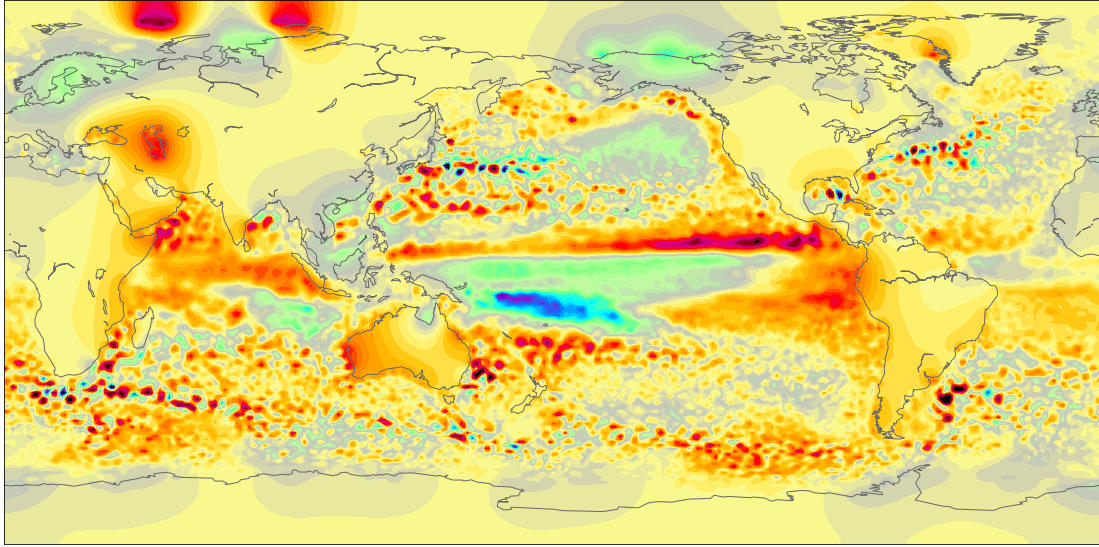 Supplementary Figure 1. SLA after Gap-filling using the heat diffusion equation on land.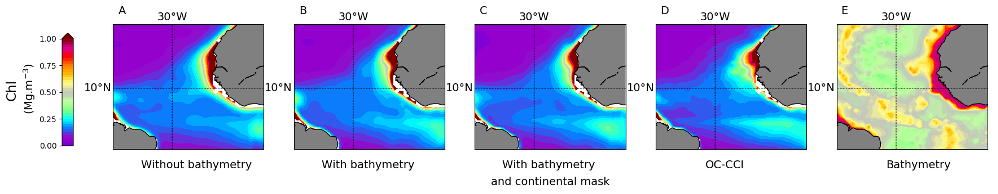 Supplementary Figure 2. Reconstructed Chl averaged over [2012-2015] A) without bathymetry, B) with bathymetry, C) with both bathymetry and binary continental mask, D) satellite ChlOC-CCI averaged over the same time-period, E) bathymetry.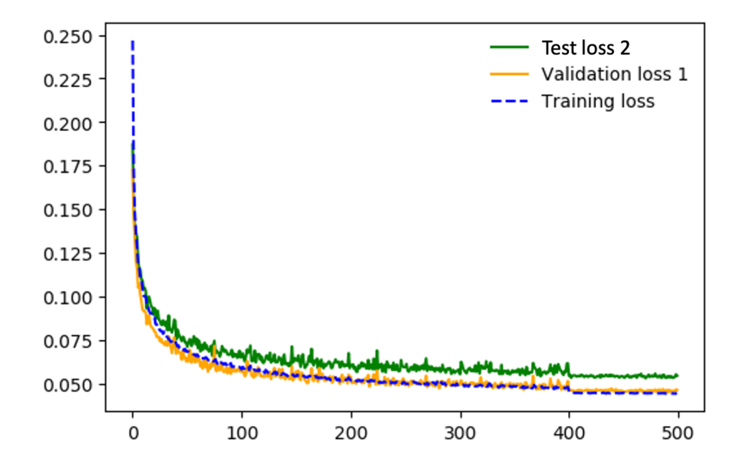 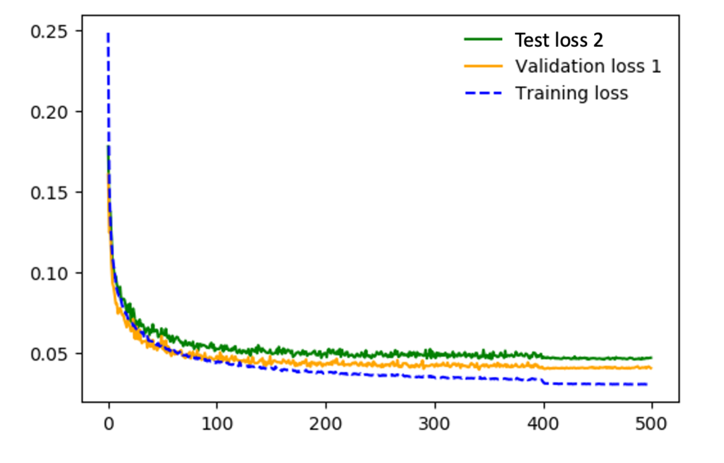 Supplementary Figure 3. Learning curves of left) CNN1 and right) CNNMM8.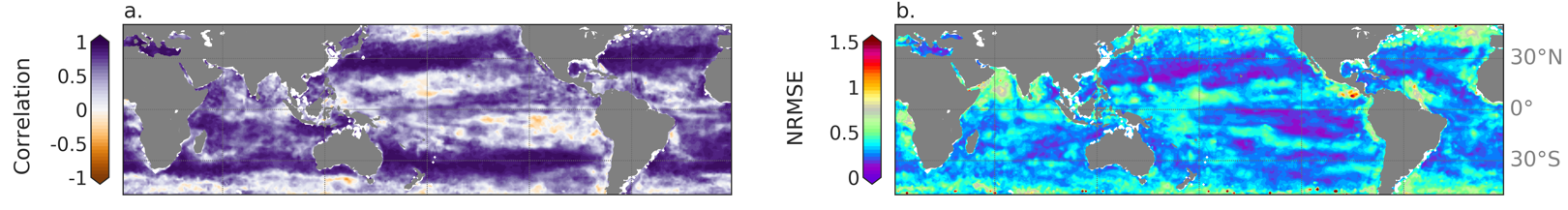 Supplementary Figure 4. a) correlation and b) NRMSE between ChlOC-CCI and reconstructed Chl from CNN1 over [2012-2015]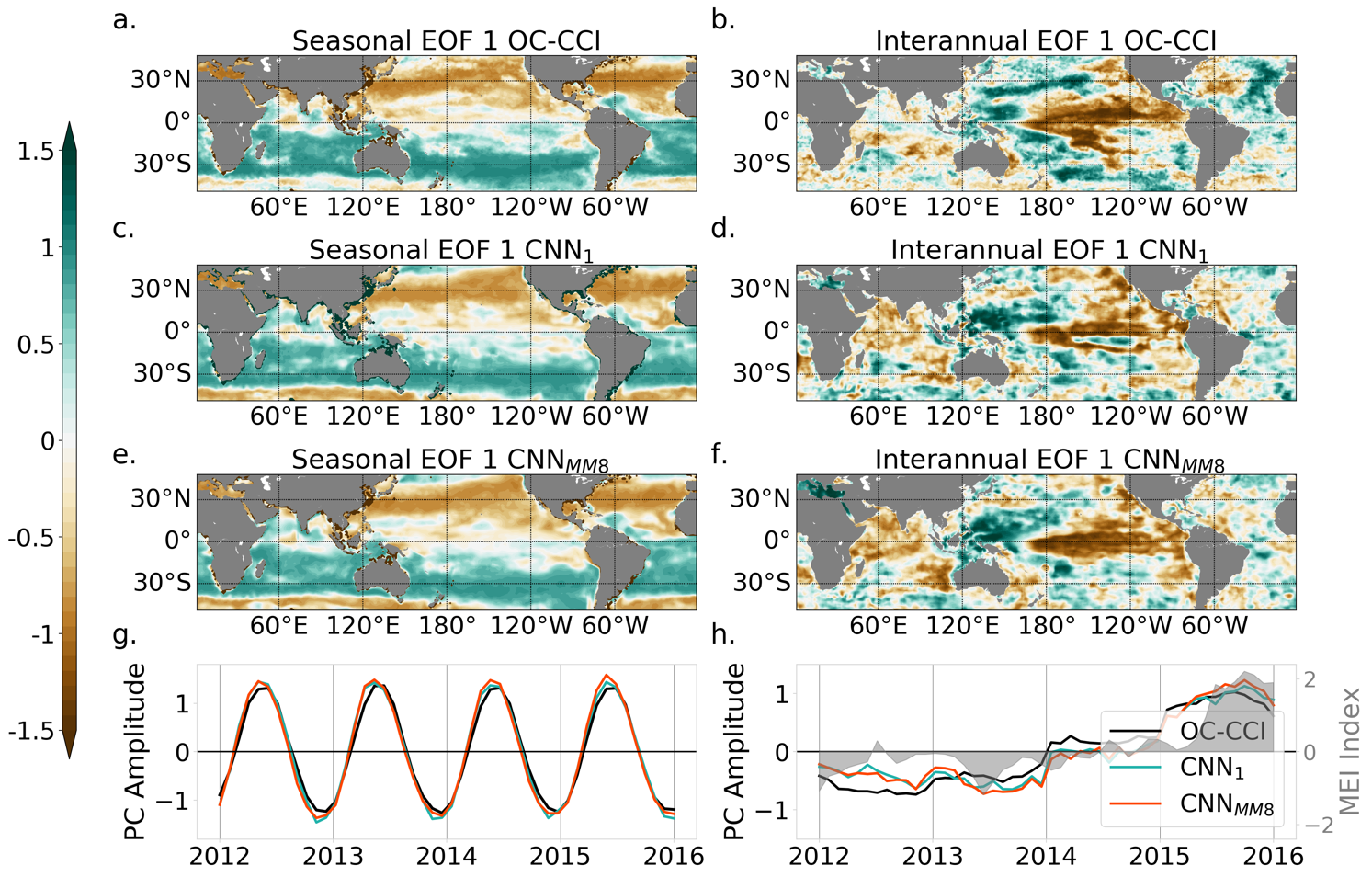 Supplementary Figure 5. EOFs first modes of seasonal (a) ChlOC-CCI (33.2% of the total variance), (c) ChlCNN1 (39.6% of the total variance), (e) ChlCNN-MM8 (40.29% of the total variance), and (g) their associated PCs over [2012-2015]. In the same manner, EOFs first modes of interannual (b) ChlOC-CCI (13.21% of the total variance), (d) ChlCNN1 (12.04% of the total variance), (f) ChlCNN-MM8 (13.75% of the total variance), and (h) their associated PCs over [2012-2015]. In (h), the MEI is reported as the grey shaded area.Supplementary TablesSupplementary Table 1. Global performance metrics obtained over [1998-2001] with the CNN1 according to different hyperparametersSupplementary Table 2. Global performance metrics obtained over [1998-2001] with the CNNMMi according to the number of modesGlobal ScatterplotGlobal ScatterplotGlobal ScatterplotLayers of CNNTested hyperparameterR2RMSESlopeConvolutional layers 3x3: 12*16*32Convolutional layers 3x3: 12*16*32Batch_Size (without Batch Norm)20.810.330.87200.810.330.87Batch NormYes, Batch_size = 200.790.340.87No0.810.330.87Kernel Size1x10.710.400.683x30.810.330.875x50.820.310.88Number of conv 3x3 layers12*16*320.810.330.8712*16*32*640.840.300.9012*16*32*64*1280.860.280.91Convolutional layers 3x3: 12*16*32*64*128 (CNN1)Convolutional layers 3x3: 12*16*32*64*128 (CNN1)Learning rate0.10000.010.760.370.810.0010.830.320.930.00010.830.330.960.000010.770.370.900.001 -> 0.00010.830.310.89Dropout0.150.830.330.960.350.820.330.930.500.810.340.91Global ScatterplotGlobal ScatterplotGlobal ScatterplotCorr. Seas. PCCorr. Inter. PCN paramModelR2RMSESlopeCNNMM10.810.320.840.990.8425 025CNNMM20.840.300.890.990.8758 134CNNMM30.850.290.920.990.8983 339CNNMM40.870.270.910.990.94108 364CNNMM60.870.270.890.990.92157 836CNNMM80.870.260.890.990.92208 464CNNMM100.870.260.910.990.93259 092CNNMM150.870.270.931.000.92383 639